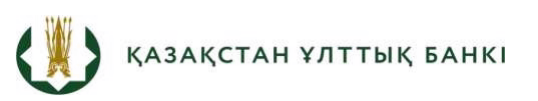 БАСПАСӨЗ-РЕЛИЗІ«Қазақстан Ұлттық Банкінің бюджеті (шығыстар сметасы) есебінен Қазақстан Ұлттық Банкі қызметінің басым бағыттары бойынша зерттеулерді жүргізу үшін гранттар ұсыну қағидаларын бекіту туралы» Қазақстан Республикасы Ұлттық Банкінің Басқармасы қаулысының жобасы туралы2021 жылғы 25 ақпан								Нұр-Сұлтан қ.Қазақстан Республикасы Ұлттық Банкі «Қазақстан Ұлттық Банкінің бюджеті (шығыстар сметасы) есебінен Қазақстан Ұлттық Банкі қызметінің басым бағыттары бойынша зерттеулерді жүргізу үшін гранттар ұсыну қағидаларын бекіту туралы» Қазақстан Республикасы Ұлттық Банкінің Басқармасы қаулысының жобасын (бұдан әрі - Жоба) әзірленгендігі туралы хабарлайды.Қаулы жобасы «Қазақстан Республикасы Ұлттық Банкінің ережесін және құрылымын бекіту туралы» Қазақстан Республикасы Президентінің 2003 жылғы 31 желтоқсандағы 
№ 1271 Жарлығының 23-тармақтың үшінші бөлігінің 9-1) тармақшасына сәйкес әзірленді және Қазақстан Ұлттық Банкінің бюджеті (шығыстар сметасы) есебінен Қазақстан Ұлттық Банкі қызметінің басым бағыттары бойынша зерттеулерді жүргізу үшін гранттар ұсыну қағидаларының бекітуін көздейді.Қағидаларының бекітуі экономикалық зерттеулердің дамуына, академиялық қоғамдастықтың ақша-кредит саясаты мен қаржылық тұрақтылық саласындағы ғылыми әлеуетін жұмылдыруға ықпал етеді, сондай-ақ қоғамның ақша-кредит саясаты, қаржылық тұрақтылық және Ұлттық банк қызметінің басқа да бағыттары мәселелерінде хабардар болуын арттыруға, экономикалық саясаттың сын-қатерлерін түсінуді жақсартуға, макроэкономикалық дискурс деңгейін арттыруға мүмкіндік береді.Жобаның толық мәтінімен ашық нормативтік құқықтық актілердің интернет-порталында танысуға болады:https://legalacts.egov.kz/npa/view?id=7048997Толығырақ ақпаратты мынадай телефондар бойынша алуға болады:+7 (7172) 775 210              e-mail: press@nationalbank.kzwww.nationalbank.kz